Ministering/volunteering during Covid-19 pandemic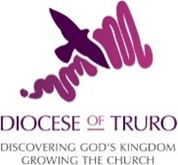 I, (name)…………………….………………………………………………………… (minister/volunteer)(delete as appropriate) am aged 70 or over
have the following underlying health conditions:

………………………………………………………………………………………………………………………….I have read the document ‘COVID-19 Personal Risk Factors for Clergy, Church Workers and Volunteers’ and discussed its implications with ……………………………………………………………… (incumbent/rural dean/archdeacon/employer)regarding my ministry/voluntary role in the parish(es) of …………………………………………………………………………………………………………………………The ministry/role(s) which we have agreed I can exercise is/are:1.2.3.The actions I will take to protect my personal safety include:1.2.3.Signed _________________________________________ Date ____________________________________________ Copies to be retained by minister/volunteer and incumbent/archdeacon/employer.